ДОГОВОР ТЕПЛОСНАБЖЕНИЯ № ___________г. Белгород                                                                                                  «___» ___________  2018 годаАО «ВЕРОФАРМ», в лице финансового директора Зиновьевой Ирины Вячеславовны, действующей на основании доверенности №15/90 от 10.01.2018г., именуемое в дальнейшем «Поставщик», и ____________, в лице ___________________________________, действующей на основании ___________________, именуемое в дальнейшем «Потребитель», с другой стороны, совместно именуемые «Стороны», заключили настоящий договор о нижеследующем:Предмет договора.1.1.      Поставщик обязуется подавать Потребителю через присоединенную сеть тепловую энергию в виде пара, а Потребитель обязуется принимать и оплачивать принятую тепловую энергию в виде пара, в определенном настоящим договором порядке, а также соблюдать предусмотренный  настоящим договором режим их потребления, обеспечивать безопасность эксплуатации находящихся в его ведении тепловых сетей и исправность используемых им приборов и оборудования, связанных с потреблением тепловой энергии, горячей воды, теплоносителя.1.2.       Поставщик и Потребитель при отпуске и потреблении тепловой энергии в виде пара, а также при взаимных расчетах, руководствуются настоящим Договором, действующим законодательством РФ, в том числе: Федеральным законом «О теплоснабжении» от 27.07.2010 № 190-ФЗ, Федеральным законом "О внесении изменений в отдельные законодательные акты Российской Федерации в связи с укреплением платежной дисциплины потребителей энергетических ресурсов" от 03.11.2015 N 307-ФЗ; Постановлением Правительства РФ от 17.10.2009 № 816; Правилами организации теплоснабжения в Российской Федерации, утв. Постановлением Правительства РФ от 08.08.2012 № 808; Правилами коммерческого учета тепловой энергии, теплоносителя, утв. Постановлением Правительства РФ от 18.11.2013 № 1034; Правилами технической эксплуатации электрических станций и сетей РФ, утв. Минтопэнерго РФ 19.06.2003 № 229; Методикой осуществления коммерческого учета тепловой энергии, теплоносителя, утв. Приказом Министерства строительства и  жилищно – коммунального хозяйства РФ от 17.03.2014 № 99/пр.; «Правилами горячего водоснабжения», утв. Постановлением Правительства РФ  от 29.07.2013 № 642; приказами Комиссии по государственному регулированию цен и тарифов в Белгородской области, и иными правовыми актами об энергоснабжении.Права и обязанности сторон.Поставщик обязуется:Подавать Потребителю тепловую энергию в виде пара при наличии у него отвечающего установленным техническим требованиям теплопринимающего устройства, присоединенного к сетям Поставщика, до границ разграничения балансовой принадлежности тепловых сетей и эксплуатационной ответственности сторон между Поставщиком и Потребителем, определенных актом разграничения балансовой принадлежности и эксплуатационной ответственности сторон (Приложение № 3), в объемах согласно Приложения № 2.Считать разрешенной максимальную присоединенную тепловую нагрузку Потребителя, указанную в Приложении № 1.Поддерживать на источнике теплоснабжения (границе балансовой принадлежности), на паровом коллекторе своей котельной:- давление пара не менее 7кгс/см2;- температуру пара не ниже 170ОС.Обеспечить качество подаваемого пара по следующим показателям:. Уведомлять Потребителя о сроках и продолжительности отключений, ограничений и снижения надежности теплоснабжения для проведения работ по ремонту оборудования Поставщика в следующем порядке:  плановые - за 1 сутки; в случае возникновения аварийных ситуаций – в течение первых двух часов с момента обнаружения такой ситуации. Не реже 1 раза в год, а также после очередной (внеочередной) поверки или ремонта, совместно с представителями Потребителя проверять работоспособность узла учета. Результаты проверки оформлять Актами, подписываемыми представителями сторон. Согласовывать сроки и продолжительность отключений, ограничений Потребителя для проведения плановых работ по ремонту оборудования Поставщика или Потребителя.Незамедлительно уведомлять Потребителя о нарушениях, повлекших перерыв (ограничение) теплоснабжения, их причинах и сроках восстановления нормального режима теплоснабжения.Обеспечивать надежность теплоснабжения в соответствии с требованиями технических регламентов, иными обязательными требованиями по обеспечению надежности теплоснабжения и требованиями Правил организации теплоснабжения в Российской Федерации.Выполнять иные обязательства, предусмотренные настоящим договором и действующим законодательством РФ.Поставщик имеет право:Проводить проверки соблюдения Потребителем порядка учета тепловой энергии в виде пара, а также режима потребления тепловой энергии, включая проведение замеров по определению показателей качества тепловой энергии, контроля подключенной нагрузки третьих лиц.Беспрепятственного доступа в любое время суток к тепловым установкам и приборам учета Потребителя для: проверки условий их эксплуатации и сохранности, снятия контрольных показаний, контроля подключенной нагрузки третьих лиц и при несоблюдении Потребителем режима потребления тепловой энергии в виде пара или передачи недостоверных показаний приборов учета.Ограничивать режим потребления тепловой энергии, горячей воды, теплоносителя, после предупреждения Потребителя в случаях:неисполнение или ненадлежащее исполнение потребителем обязательств по оплате тепловой энергии (мощности) и (или) теплоносителя, в том числе обязательств по их предварительной оплате, если такое условие предусмотрено договором, а также нарушение условий договора о количестве, качестве и значениях термодинамических параметров возвращаемого теплоносителя  и  (или) нарушения режима потребления тепловой энергии, существенно влияющих на теплоснабжение других потребителей в данной системе теплоснабжения, а  также в случае несоблюдения установленных техническими  регламентами обязательных требований безопасной эксплуатации теплопотребляющих установок;прекращение обязательств сторон по договору теплоснабжения;выявление фактов бездоговорного потребления тепловой энергии (мощности) и (или) теплоносителя;возникновение (угроза возникновения) аварийных ситуаций в системе теплоснабжения;наличие обращения потребителя о введении ограничения;иные случаи, предусмотренные нормативными правовыми актами Российской Федерации или договором теплоснабжения;Ограничение режима потребления тепловой энергии в виде пара осуществляется Поставщиком в порядке, установленном действующим законодательством.Вводить графики ограничения потребления и отключения тепловой энергии в виде пара при возникновении аварийного дефицита тепловой энергии. Требовать от Потребителя ограничения потребления или отключения тепловой энергии при возникновении аварийного дефицита тепловой энергии в виде пара вызванного недостатком топлива, энергетических мощностей, а также невозможностью соблюдения технологических режимов в связи с экстремальными погодными условиями и стихийными бедствиями с учетом действующих законодательных и нормативных документов.Не производить подачу тепловой энергии в виде пара при отсутствии подписанного уполномоченными лицами Поставщика и Потребителя Акта готовности тепловых сетей и систем теплопотребления Потребителя к работе в предстоящий отопительный период и предоплаты в размере договорного объема за текущий месяц.Производить прекращение или ограничение подачи тепловой энергии в виде пара Потребителю без соответствующего его предупреждения, с последующим уведомлением в случае необходимости принятия неотложных мер по предотвращению и ликвидации аварии в системе Поставщика (ст.546 п.3 Гражданского Кодекса РФ).Обеспечивать наличие в непосредственной близости от границы балансовой принадлежности тепловых сетей отключающей запорной арматуры.Потребитель обязуется:Соблюдать установленный настоящим договором режим потребления тепловой энергии в виде пара.Оплачивать потребляемую тепловую энергию в виде пара в порядке, сроки и размере, предусмотренные разделом 5 настоящего договора, по тарифам, утверждённым приказами Комиссии по государственному регулированию цен и тарифов в Белгородской области.При несвоевременной и (или) не полностью оплаченной тепловой энергии в виде пара по договору теплоснабжения уплачивать Поставщику пени в размере 1/130 ставки рефинансирования за каждый день просрочки платежа, начиная с даты выставленного платёжного требованияВести учет потребляемой тепловой энергии в виде пара, в журнале установленной формы и предоставлять его Поставщику в сроки, оговоренные в подпунктах 2.3.9. и 3.1.договора. Отчет о теплопотреблении, подписанный Потребителем, предоставляется на бумажном носителе, на электронных носителях или с использованием средств диспетчеризации (с использованием автоматизированной информационно – измерительной системы). Обеспечивать работоспособность приборов учета, сохранность пломб на приборах учета и соблюдать в течение всего срока действия настоящего договора эксплуатационные требования к приборам учета.Нести ответственность за умышленный вывод из строя приборов учета тепловой энергии в виде пара или иное воздействие на приборы учета с целью искажения его показаний.  Не реже 1 раза в год, а также после очередной (внеочередной) поверки или ремонта, совместно с представителями Поставщика проверять работоспособность узла учета тепловой энергии. Результаты проверки оформлять Актами, подписываемыми представителями сторон. При выявлении каких-либо нарушений в функционировании узла учета тепловой энергии в течение 1 суток известить об этом Поставщика, составить Акт, подписанный представителями Потребителя и обслуживающей организации, один экземпляр которого передается в Поставщику вместе с отчетом о теплопотреблении за соответствующий период. Ежемесячно, в срок по 23 число расчетного месяца предоставлять Поставщику показания приборов учета тепловой энергии в виде пара и фактические объемы полученного тепла за расчетный период.Установить на всех подающих и обратных трубопроводах тепловых сетей на вводе и выводе их из тепловых пунктов запорную арматуру, осуществляющую отключение подачи теплоносителя. Соблюдать в течение всего срока действия настоящего договора требования технических условий на подключение к системе теплоснабжения.Выполнять оперативно-диспетчерские указания Поставщика по режимам потребления тепловой энергии.Предоставлять заявки теплопотребления на следующий год с разбивкой по месяцам не позднее 1 марта текущего года. Письменно согласовывать с Поставщиком подключение вновь вводимых теплопотребляющих установок, а также подключение новых субабонентов.Надлежащим образом обслуживать принадлежащие ему и находящиеся согласно акту разграничения, в его зоне эксплуатационной ответственности тепловые сети и теплопринимающие устройства и нести ответственность за их состояние.Не превышать договорные максимальные тепловые нагрузки, определенные Приложением №1 к настоящему договору.Обеспечивать возврат конденсата на источник теплоты в объеме не менее 50% от количества потребляемого пара. В случае неполного возврата конденсата на источник тепла возмещать расходы Поставщику на приобретение и химическую очистку воды на основании счета Поставщика.Обеспечить соответствие качества возвращаемого конденсата следующим нормам:Температура, (°С) – не более 90-95;Общая жёсткость, (мкг-экв/дм3) – не более 50;Содержание соединений железа, (мк/дм3) – не более 100;Содержание соединений меди, (мк/дм3) – не более 20;Содержание кремниевой кислоты, (мк/дм3) – не более 120;рН, (мк/кг) – не более 8,5-9,5.Перманганатная окисляемость, (мкО2/дм3) – не более 5,0.Содержание нефтепродуктов, (мк/дм3) – не более 0,5;Прозрачность по кольцу -25.Качество конденсата, возвращаемого Потребителем, определяется в котельной Поставщика на основании проведённых анализов.При несоответствии качества возвращаемого конденсата требованиям Правил технической эксплуатации электрических станций и сетей РФ Теплоснабжающей организацией составляется соответствующий акт, в соответствии с которым конденсат, как непригодный к дальнейшему использованию, приравнивается к невозвращенному.По требованию Поставщика прекратить возврат конденсата, качество которого не соответствует договорным условиям до устранения причин, повлиявших на качество конденсата. Возобновление возврата конденсата разрешается осуществлять только после согласования с Поставщиком.  При потреблении тепловой энергии без разрешения Поставщика сверх установленных договором максимальных часовых нагрузок, а также слив и утечку теплоносителя, Потребитель уплачивает Поставщику стоимость, включая тарифную, за количество тепловой энергии и теплоносителя, потребленных сверх разрешенных договором максимальных часовых нагрузок. Оплата производится за период с момента последней проверки Потребителя. Отказ Потребителя от подписи акта не освобождает его от оплаты в установленном порядке.Обеспечивать беспрепятственный доступ уполномоченных представителей Поставщика к телеустановкам и приборам учета с целью контроля за соблюдением установленных режимов теплопотребления, исправности приборов учета, для введения частичного или полного ограничения режима потребления тепловой энергии, снятия показаний приборов учета, проведения замеров по определению качества тепловой энергии, производства предварительно согласованных работ по ремонту тепловых сетей. Выполнять в межотопительный период мероприятия по подготовке системы теплопотребления, тепловых сетей и зданий к работе в отопительный период.  Акт готовности оформлять совместно с Поставщиком.Подавать письменную заявку Поставщику о подаче тепловой энергии в виде пара и о прекращении их подачи не менее чем за 3 суток. При этом подача тепловой энергии в виде пара, производится при наличии у Потребителя акта готовности оборудования.Незамедлительно уведомлять Поставщика об отключении и ремонте принадлежащих Потребителю тепловых сетей и теплопотребляющих установок при их повреждении с указанием причин и времени отключения, сообщить показания приборов учета на момент выхода из строя узла учета (возникновения неисправности).Не менее чем за 3 суток уведомлять Поставщика о плановых отключениях, принадлежащих Потребителю тепловых сетей и теплопотребляющих установок с указанием срока отключения. В случае возникновения аварийных ситуаций – в течение первых двух часов с момента обнаружения такой ситуации.Предоставлять Поставщику приказ (копию приказа), определяющий лицо, ответственное за эксплуатацию принадлежащих Потребителю тепловых сетей, теплопотребляющего оборудования и приборов учета тепловой энергии.Иметь подготовленный и аттестованный персонал для обслуживания систем теплопотребления, тепловых сетей, проводить проверку его знаний в установленные сроки. Допускается проводить эксплуатацию тепловых энергоустановок специализированной организацией.При ликвидации либо реорганизации юридического лица или прекращении отдельных видов деятельности, при переходе права собственности (пользования) на объект недвижимости Потребителя за 30 дней направить письмо Поставщику о расторжении или изменении договора теплоснабжения.В десятидневный срок сообщать Поставщику сведения об изменениях юридического адреса, банковских реквизитов, наименования Потребителя, ведомственной принадлежности и (или) формы собственности и других изменениях, влияющих на надлежащее исполнение Договора.Потребитель имеет право:Вносить в течение срока действия договора предложения по корректировке договорных величин потребления тепловой энергии для согласования с Поставщиком в пределах объемов, установленных техническими условиями на присоединение, в срок не менее, чем за 30 дней до планируемой даты корректировки.Требовать отключения своих тепловых сетей от сетей Поставщика для проведения неотложных работ. При этом Потребитель возмещает Поставщику расходы на выполнение данных работ согласно предоставляемой Потребителю калькуляции.При наличии письменного согласия Поставщика подключать иных Потребителей к сетям, принадлежащим Потребителю.При отсутствии задолженности за потребленную тепловую энергию отказаться от исполнения договора теплоснабжения с Поставщиком и заключить договор теплоснабжения с иной теплоснабжающей организацией (иным владельцем источника тепловой энергии) в соответствии с требованиями Правил организации теплоснабжения РФ, утв. Постановлением Правительства РФ от 08 августа 2012 г. № 808.Порядок учета тепловой энергии.Учет тепловой энергии в виде пара производится по приборам учета, установленным на границе балансовой принадлежности и введенным в эксплуатацию в соответствии с Правилами коммерческого учета тепловой энергии, теплоносителя или расчетным способом. Приборы учета пломбируются в установленном порядке. Сведения о потребленной тепловой энергии в виде пара за отчетный период предоставляются Потребителем Поставщику по 24 число расчетного месяца.При отсутствии показаний приборов учета в установленные сроки Потребитель производит оплату потребленной тепловой энергии в виде пара в соответствии с действующим законодательством.В случае выявления несоответствия, искажения данных по количеству тепловой энергии и теплоносителя в предоставленных записях показаний приборов учета Поставщику организуется внеочередная проверка средств учета тепловой энергии в виде пара. Составленный по выявленным нарушениям акт с данными по фактическому теплопотреблению оформляется подписями ответственных представителей Поставщика и Потребителя.  По истечении интервала между поверками либо после выхода приборов учета тепловой энергии в виде пара из строя или их утраты, если это произошло до истечения межповерочного интервала, приборы учета, не соответствующие требованиям Законодательства РФ об обеспечении единства измерений, подлежат поверке либо замене на новые приборы учета.При неисправности приборов учета, истечении срока их поверки, включая вывод из работы для ремонта или поверки, на срок до 15 суток, для расчета тепловой энергии принимается среднесуточное количество тепловой энергии, определенное по показаниям приборов учета 
за время штатной работы в отчетный период, приведенное к среднемесячной температуре наружного воздуха.   При установке приборов учета не на границе балансовой принадлежности расчет производится с учетом потерь на участке сети от границы раздела до места установки расчетных приборов учета согласно Приложениям № 3.  При этом потери тепловой энергии в виде пара от границы балансовой принадлежности до места установки прибора учета относятся на владельца сетей.При выявлении нарушений в работе узла учета количество израсходованной тепловой энергии определяется расчетным методом с момента выхода из строя прибора учета, входящего в состав узла учета. Время выхода прибора учета из строя определяется по данным архива тепловычислителя, а при их отсутствии – с даты передачи последнего отчета о теплопотреблении. При самовольном присоединении Потребитель обязан оплатить использованную тепловую энергию в виде пара за весь период со дня начала их фактического потребления. Если дату начала использования тепловой энергии в виде пара установить невозможно, то оплата производится со дня начала отопительного периода (для отопления, вентиляции) или со дня последней проверки Потребителя уполномоченными представителями Поставщика.Если максимальные тепловые нагрузки, указанные в Приложении №1, оказываются ниже фактических нагрузок, определенных по показаниям введенных в эксплуатацию приборами учета и результатам проведенной Поставщика проверки, изменение нагрузок производится в порядке и на условиях, установленных действующим законодательством.Сведения о приборах учета тепловой энергии, горячей воды, теплоносителя, установленных на объектах Потребителя, указаны в Приложении № 4. При замене приборов учета Потребителю направляется Приложение № 4 в новой редакции.Тарифы на тепловую энергию.Расчет за потребленную тепловую энергию производится по тарифам соответствующих групп потребителей, установленным в соответствии с действующим Законодательством приказами Комиссии по государственному регулированию цен и тарифов в Белгородской области. С даты, установленной Комиссией по государственному регулированию цен и тарифов в Белгородской области, тарифы становятся обязательными для Поставщика и Потребителя.В случае изменения тарифов на отпущенную тепловую энергию после её оплаты Потребителем, Поставщик в течении 7 дней с момента изменения тарифа выставляет дополнительную счёт-фактуру или указывает в счёт-фактуре, выставляемой по окончании отчетного месяца новый тариф и соответственно новую сумму платежа за тепловую энергию. Разницу между суммой оплаченной тепловой энергии и стоимостью тепловой энергии после увеличения тарифа Потребитель обязан оплатить в течение 10 дней. Изменение тарифов в период действия настоящего договора не требует его переоформления.Решения об изменении тарифов и нормативов, дате их введения размещаются на сайтах Комиссии по государственному регулированию цен и тарифов в Белгородской области в сети Интернет и в средствах массовой информации.Порядок расчетов за тепловую энергию.Расчетным периодом для оплаты потребленной тепловой энергии в виде пара является один календарный месяц, который делится на три периода платежа. Потребитель обязуется оплачивать потребленную тепловую энергию в следующие сроки:- 35 процентов плановой общей стоимости тепловой энергии, потребляемой в месяце, за который осуществляется оплата, вносится до 18-го числа текущего месяца, - 50 процентов плановой общей стоимости тепловой энергии, потребляемой в месяце, за который осуществляется оплата, вносится до истечения последнего числа текущего месяца; - оплата за фактически потребленную в истекшем месяце тепловую энергию с учетом средств, ранее внесенных потребителем в качестве оплаты за тепловую энергию в расчетном периоде, осуществляется до 10-го числа месяца, следующего за расчетным. В случае, если объем фактического потребления тепловой энергии и (или) теплоносителя, горячей воды за истекший месяц меньше договорного объема, определенного договором теплоснабжения, излишне уплаченная сумма засчитывается в счет предстоящего платежа за следующий месяц.Оплата по настоящему договору производится Потребителем путем перечисления денежных средств на расчетный счет Поставщику, если иной порядок не установлен соглашением сторон.  Датой оплаты считается дата зачисления денежных средств на расчетный счет Поставщика. Универсальный передаточный документ (счет-фактура, акт приёма-передачи тепловой энергии Приложение №5) предоставляется Потребителю не позднее 5 числа месяца, следующего за расчетным. Потребитель, получивший Универсальный передаточный документ обязан в 3-х дневный срок подписать его или направить мотивированный отказ от его подписания. Если в течение этого срока Потребитель не предоставил Поставщику подписанный Универсальный передаточный документ, то работы считаются принятыми и последующие претензии не принимаются.Акт сверки взаимных расчетов оформляет и направляет сторона, по инициативе которой производится сверка. Сторона, получившая Акт сверки взаимных расчетов, обязана в 3-дневный срок подписать его или направить мотивированный отказ от его подписания. Если в течение этого срока сторона, получившая Акт сверки взаимных расчетов, не предоставила другой стороне подписанный Акт сверки взаимных расчетов, то задолженность (отсутствие задолженности) считается подтвержденной и последующие претензии не принимаются.Особые условия.При наличии у Потребителя задолженности по оплате тепловой энергии в виде пара в размере, превышающем размер платы за более чем 1 период платежа**, Поставщик, в случае неуплаты задолженности до истечения 2-го периода платежа, вводит частичное ограничение подачи тепловой энергии в виде пара путем снижения объема или температуры теплоносителя, либо путем прекращения подачи тепловой энергии в виде пара Потребителю в определенные периоды в течение суток, недели или месяца, о чем  извещает Потребителя не менее чем за сутки до введения частичного ограничения. Если по истечении 5 дней со дня введения частичного ограничения Потребителем не будет погашена задолженность, Поставщику прекращает подачу тепловой энергии в виде пара письменно уведомив Потребителя не менее, чем за 1 сутки о дате и времени полного прекращения подачи тепловой энергии в виде пара.Возобновление подачи тепловой энергии после введения полного ограничения осуществляется за счет Потребителя на основании расчета затрат Поставщика после полного погашения задолженности или заключения соглашения о реструктуризации долга.В случае исполнения Потребителем требований об оплате задолженности в период ограничения режима потребления подача тепловой энергии в виде пара возобновляется не позднее, чем через 48 часов с момента поступления денежных средств на расчетный счет Поставщику.              ** Период платежа - промежуток времени между двумя очередными датами платежей, установленными настоящим Договором.Ответственность сторон.Стороны несут предусмотренную настоящим договором и действующим законодательством РФ ответственность за неисполнение или ненадлежащее исполнение своих обязательств.Поставщик не несет ответственности перед Потребителем за недоотпуск договорного объема тепловой энергии, вызванный:- повреждением оборудования Потребителя, приведшим к автоматическому отключению насосных подстанций и другого оборудования на питающих теплопроводах;- в случаях, предусмотренных п.п. 2.2.4, 2.2.5, 2.2.6. настоящего договора. -нарушении Потребителем введенного в отношении его полного или частичного ограничения режима потребления тепловой энергии и (или) теплоносителя при сохранении обстоятельств, послуживших основанием для введения такого ограничения;-невыполнении Потребителем требования о самостоятельном ограничении режима потребления тепловой энергии и (или) теплоносителя, предъявленного ему в соответствии с установленным законодательством о теплоснабжении порядком ограничения и прекращения подачи тепловой энергии,За нарушение режима потребления тепловой энергии, в том числе ответственность за нарушение условий о количестве, качестве и значениях термодинамических параметров возвращаемого теплоносителя или конденсата Потребитель несет ответственность в соответствии с требованиями действующего законодательства.При неоплате (неполной оплате) Потребителем тепловой энергии в виде пара в сроки, установленные настоящим договором, Поставщик действует в порядке, предусмотренном действующим законодательством РФ и настоящим договором.Стороны освобождаются от ответственности за неисполнение или ненадлежащее исполнение обязательств по настоящему договору, если это было вызвано обстоятельствами непреодолимой силы (форс-мажорные обстоятельства), возникшими после заключения договора и препятствующими его выполнению. При невозможности дальнейшего исполнения обязательств Сторонами сроки их исполнения отодвигаются соразмерно времени, в течение которого действуют обстоятельства непреодолимой силы.Сторона, ссылающаяся на форс-мажорные обстоятельства, обязана незамедлительно информировать другую Сторону о наступлении подобных обстоятельств в письменной форме. В этом случае по требованию любой из Сторон может быть создана комиссия для определения возможности (способа) дальнейшего выполнения договора.Почтовый адрес, указанный в разделе 10 Договора «Адреса и платежные реквизиты Сторон» является адресом для получения корреспонденции (счетов-фактур, претензий, процессуальных документов и иной официальной переписки, связанной с исполнением настоящего договора). В случае изменения указанного адреса и не уведомления (несвоевременного уведомления) об этом Поставщика, Потребитель несет юридические и экономические риски неполучения информации и документов. Потребитель заявляет и гарантирует, что он полностью соблюдает и обязуется при выполнении своих обязательств по настоящему договору продолжать соблюдать все применимые законы, правила, отраслевые кодексы, в том числе те, которые связаны с противодействием коррупции, включая федеральный закон № 273-ФЗ «О противодействии коррупции».Потребитель не вправе уступить любое из своих прав/обязательств по настоящему Договору без предварительного письменного согласия Поставщика, и любая попытка передачи прав в нарушение вышеизложенного будет недействительной. Потребитель обязан получить письменное согласие Поставщика не менее, чем за 30 (тридцать) дней до предполагаемой передачи прав. Любой разрешенный правопреемник принимает на себя все обязательства Потребителя в рамках настоящего Договора, при условии, однако, что Потребитель не освобождается от ответственности по таким обязательствам. Для целей настоящего Договора любое изменение собственников (владельцев, учредителей) или его бизнеса должны считаться уступкой прав, для которой требуется предварительное согласие Поставщика.Заключительные положения.При разрешении вопросов, не урегулированных настоящим договором, Стороны учитывают взаимные интересы и руководствуются действующим законодательством РФ.Все споры, разногласия и требования, возникающие из настоящего договора или в связи с ним, в том числе связанные с его изменением, исполнением, нарушением, расторжением, прекращением и действительностью, подлежат урегулированию в досудебном порядке путем направления претензий. Претензии направляются одним из следующих способов:-по почте заказным письмом с уведомлением о вручении, при этом квитанция является подтверждением факта отправки; -вручается контрагенту под роспись при этом копия Претензии с отметкой контрагента подтверждает содержание и доставку Претензии; -отправляется по факсу контрагента, указанному в настоящем договоре или ставшему известным в процессе договорных отношений с подтверждением о его принятии;-отправляется по электронному адресу стороны, подтвержденному в процессе договорных отношений. Срок для ответа на Претензию устанавливается не более 10 рабочих дней с момента получения претензии. При не урегулировании в досудебном порядке спорных вопросов, споры разрешаются в судебном порядке.Настоящий договор составлен в двух экземплярах, имеющих равную юридическую силу и находящихся по одному экземпляру у каждой из Сторон.9. Срок действия договора. Изменение и расторжение договора.9.1. 	Договор вступает в силу с _______________ года и действует по __________________ года. Договор считается пролонгированным на один календарный год, если за месяц до окончания срока его действия ни от одной из Сторон не поступит заявление о прекращении или изменении настоящего договора или заключении нового. Если одной из Сторон до окончания срока действия договора внесено предложение об изменении или заключении нового договора, то отношения Сторон до заключения нового договора регулируются в соответствии с условиями ранее заключенного договора. Любые изменения и дополнения к настоящему договору действительны только при условии оформления их в письменном виде и подписания обеими Сторонами.Приложения к Договору являются его неотъемлемой частью:Адреса и платежные реквизиты сторон.    Поставщик:                                                                  Потребитель:                                                                                                             Приложение №3                                                                                                               к договору _____________                                                                          АКТПриложение №5 к договору № от Форма Акта приема-передачи тепловой энергии Форма Акта согласована:ПоказательКачество параСолесодержание, мкг-экв/лНе более 100Содержание соединений железа в перерасчете на Fе, мк/кг, не болееСледыСодержание масла, мкг/кг СледырН, не менее       7.5№ п/пНаименование приложенийПримечание1Список объектов теплоснабжения2График отпуска (договорные объемы потребления тепловой) энергии на 2019 год.3Акт разграничения балансовой принадлежности и эксплуатационной ответственности4Сведения о приборах учета тепловой энергии, горячей воды, теплоносителя, установленных на объектах Потребителя5Форма Акта приема-передачи тепловой энергииИНН/КПП 7725081786/774850001ИНН/КПП  ИНН/КПП  ОКПО ОКПО  ОКПО  Юридический адрес: 107023, г. Москва, Барабанный пер., д.3Почтовый адрес: г. Москва,115088, 2-й Южнопортовый проезд, д.18, стр.9.Фактический адрес филиала АО ВЕРОФАРМ в г. Белгороде реализующий тепловую энергию:308013, г. Белгород, ул. Рабочая, д. 14                                  КПП 312302001Юридический адрес: Юридический адрес: Юридический адрес: 107023, г. Москва, Барабанный пер., д.3Почтовый адрес: г. Москва,115088, 2-й Южнопортовый проезд, д.18, стр.9.Фактический адрес филиала АО ВЕРОФАРМ в г. Белгороде реализующий тепловую энергию:308013, г. Белгород, ул. Рабочая, д. 14                                  КПП 312302001Почтовый адрес: Почтовый адрес: № расчетного счета№ расчетного счета № расчетного счета 40702810000703142001№ корреспондирующего счета№ корреспондирующего счета № корреспондирующего счета 30101810300000000202Наименование банка Наименование банкаНаименование банкаОПЕРУ АО КБ «СитиБанк»г. Москва г. Белгороде г. БелгородеБИК 044525202 БИКБИКТелефон: Телефон: Телефон: Телефакс: Мобильный телефон:Мобильный телефон:Телефакс:Телефакс:E-mail: E-mail:E-mail:Финансовый директор    АО «ВЕРОФАРМ»______________________/ И.В. Зиновьева /м.п.Финансовый директор    АО «ВЕРОФАРМ»______________________/ И.В. Зиновьева /м.п.Генеральный директор____________________________________/ __________/м.п.Генеральный директор____________________________________/ __________/м.п.Приложение №1Приложение №1к договору №_________к договору №_________Список объектов теплоснабженияСписок объектов теплоснабженияПотребитель Потребитель № п/пНаименованиеМаксимальные нагрузки, Гкал/чМаксимальные нагрузки, Гкал/чМаксимальные нагрузки, Гкал/чГодовая реализацияГодовая реализация№ п/пНаименованиепартепловсегоВсегоПотери1ПоставщикПотребительФинансовый директорГенеральный директорАО «ВЕРОФАРМ»_______________________________/ И.В. Зиновьева /_________________/ И.В. Зиновьева /________________/ /________________/ /м.п.м.п.Приложение №2 к договору №Приложение №2 к договору №График отпуска (договорные объемы потребления тепловой) энергии на 2019 годГрафик отпуска (договорные объемы потребления тепловой) энергии на 2019 годГрафик отпуска (договорные объемы потребления тепловой) энергии на 2019 годГрафик отпуска (договорные объемы потребления тепловой) энергии на 2019 годГрафик отпуска (договорные объемы потребления тепловой) энергии на 2019 годГрафик отпуска (договорные объемы потребления тепловой) энергии на 2019 годМесяцчасов в сутки Т, часОтапливаемый период С, сутСредняя температура tотоп.мес., 0СОбъём тепловой энергиин в виде параОбъём тепловой энергиин на отопление в виде горячей водыВСЕГОQмес. Гкал/месQмес. Гкал/месQмес. Гкал/месянварь2431-8,5февраль2428-6,4март2431-2,5апрель24157,5май24-----июнь24-----июль24-----август24-----сентябрь24-----октябрь24176,4ноябрь24300,3декабрь2431-4,5итого  Гкал/год:128ПоставщикПотребительФинансовый директорГенеральный директорАО «ВЕРОФАРМ»_______________________________________/ И.В. Зиновьева /______________________/ И.В. Зиновьева /______________________/ И.В. Зиновьева /__________________________/________/__________________________/________/__________________________/________/разграничения балансовой принадлежности и эксплуатационной ответственности за техническое состояние и обслуживание тепловых сетейразграничения балансовой принадлежности и эксплуатационной ответственности за техническое состояние и обслуживание тепловых сетейразграничения балансовой принадлежности и эксплуатационной ответственности за техническое состояние и обслуживание тепловых сетейразграничения балансовой принадлежности и эксплуатационной ответственности за техническое состояние и обслуживание тепловых сетей1. Поставщик:1. Поставщик:АО"ВЕРОФАРМ"АО"ВЕРОФАРМ"2. Потребитель:2. Потребитель:3. Объект теплоснабжения:3. Объект теплоснабжения:4. Границей балансовой принадлежности и эксплуатационной ответственности за техническое состояние и обслуживание тепловых сетей (паропровод и конденсатопровод) к объекту теплоснабжения является ответный фланец запорной арматуры со стороны трубопроводов Потребителя в точке присоединения трубопроводов Потребителя к трубопроводам Поставщика. Запорная арматура входит в зону эксплуатационного обслуживания Поставщика.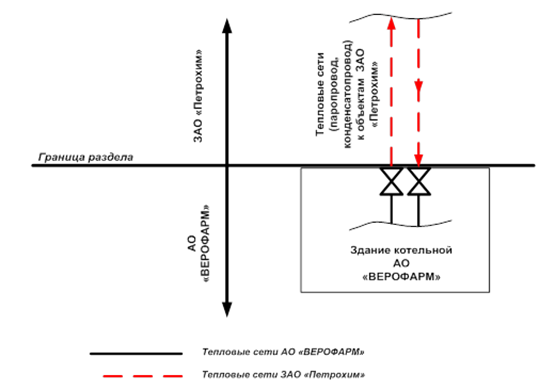 4. Границей балансовой принадлежности и эксплуатационной ответственности за техническое состояние и обслуживание тепловых сетей (паропровод и конденсатопровод) к объекту теплоснабжения является ответный фланец запорной арматуры со стороны трубопроводов Потребителя в точке присоединения трубопроводов Потребителя к трубопроводам Поставщика. Запорная арматура входит в зону эксплуатационного обслуживания Поставщика.4. Границей балансовой принадлежности и эксплуатационной ответственности за техническое состояние и обслуживание тепловых сетей (паропровод и конденсатопровод) к объекту теплоснабжения является ответный фланец запорной арматуры со стороны трубопроводов Потребителя в точке присоединения трубопроводов Потребителя к трубопроводам Поставщика. Запорная арматура входит в зону эксплуатационного обслуживания Поставщика.4. Границей балансовой принадлежности и эксплуатационной ответственности за техническое состояние и обслуживание тепловых сетей (паропровод и конденсатопровод) к объекту теплоснабжения является ответный фланец запорной арматуры со стороны трубопроводов Потребителя в точке присоединения трубопроводов Потребителя к трубопроводам Поставщика. Запорная арматура входит в зону эксплуатационного обслуживания Поставщика.5. До границы раздела ответственность за техническое состояние тепловых сетей несет АО "ВЕРОФАРМ".6. После границы раздела ответственность за техническое состояние тепловых сетей несут__________________________________________________________________________                                              7. Открытие и закрытие запорной арматуры производится персоналом АО "ВЕРОФАРМ".8. Эксплуатация сетей, их сооружений и оборудования должна выполняться в соответствии с действующими нормативными документами.5. До границы раздела ответственность за техническое состояние тепловых сетей несет АО "ВЕРОФАРМ".6. После границы раздела ответственность за техническое состояние тепловых сетей несут__________________________________________________________________________                                              7. Открытие и закрытие запорной арматуры производится персоналом АО "ВЕРОФАРМ".8. Эксплуатация сетей, их сооружений и оборудования должна выполняться в соответствии с действующими нормативными документами.5. До границы раздела ответственность за техническое состояние тепловых сетей несет АО "ВЕРОФАРМ".6. После границы раздела ответственность за техническое состояние тепловых сетей несут__________________________________________________________________________                                              7. Открытие и закрытие запорной арматуры производится персоналом АО "ВЕРОФАРМ".8. Эксплуатация сетей, их сооружений и оборудования должна выполняться в соответствии с действующими нормативными документами.5. До границы раздела ответственность за техническое состояние тепловых сетей несет АО "ВЕРОФАРМ".6. После границы раздела ответственность за техническое состояние тепловых сетей несут__________________________________________________________________________                                              7. Открытие и закрытие запорной арматуры производится персоналом АО "ВЕРОФАРМ".8. Эксплуатация сетей, их сооружений и оборудования должна выполняться в соответствии с действующими нормативными документами.ПоставщикФинансовый директор АО «ВЕРОФАРМ» __________________ И.В. ЗиновьеваПоставщикФинансовый директор АО «ВЕРОФАРМ» __________________ И.В. ЗиновьеваПотребительГенеральный директор____________________________________ ПотребительГенеральный директор____________________________________ Приложение №4к договору №_________Сведения о приборах учета тепловой энергииСведения о приборах учета тепловой энергииПотребитель Потребитель № п/пТип прибораЗаводской номерДата следующей поверкиМесто установки и наличие пломб1234567ПоставщикПотребительФинансовый директорГенеральный директорАО «ВЕРОФАРМ»________________________________________/ И.В. Зиновьева /______________________/ И.В. Зиновьева /______________________________м.п.м.п.КОТЕЛЬНАЯ    А К Т  №    А К Т  №                приема-передачи тепловой энергии                приема-передачи тепловой энергии                приема-передачи тепловой энергии                приема-передачи тепловой энергииот  __.__.201_г.    по договору  №  №__________№__________№__________от__.__.201_г.  "На поставку тепловой энергии"  за    "На поставку тепловой энергии"  за    "На поставку тепловой энергии"  за  месяц201_г.    Поставщик:        АО"ВЕРОФАРМ"     Поставщик:        АО"ВЕРОФАРМ"     Поставщик:        АО"ВЕРОФАРМ"     Поставщик:        АО"ВЕРОФАРМ"     Поставщик:        АО"ВЕРОФАРМ"     Потребитель:"""  Коли-ЦенаСтоимостьСуммаСтоимость       Наименование  Ед.  чество(тариф)работНДСработ       энергоресурсов изм.за ед-цувсего18%, руб.всегоизмерениябез НДС, руб.с НДС, руб.Без НДС,руб1234567Тепловая энергия в виде отборного пара с коллекторовГкал--   ---     Сдал:   Принял:____________ Ф.И.О.____________ Ф.И.О.____________ Ф.И.О. _____________  Ф.И.О. _____________  Ф.И.О. _____________  Ф.И.О.    м.п.  м.п.Визы:  Визы:Должность    подпись                                   Должность   подпись                                   Должность   подпись                                ПОСТАВЩИКПОСТАВЩИКПОСТАВЩИКПОТРЕБИТЕЛЬПОТРЕБИТЕЛЬФинансовый директор          Финансовый директор          Финансовый директор          Генеральный директорГенеральный директорАО "ВЕРОФАРМ"АО "ВЕРОФАРМ"АО "ВЕРОФАРМ"______________________И.В. ЗиновьеваИ.В. ЗиновьеваИ.В. Зиновьева"_____"________________20____г."_____"________________20____г."_____"________________20____г."_____"________________20____г."_____"________________20____г."_____"________________20____г."_____"________________20____г.(дата согласования)(дата согласования)(дата согласования)(дата согласования)(дата согласования)(дата согласования)(дата согласования)